重庆市律师协会石柱县律师工作委员会文件石律工委发〔 2024 〕5 号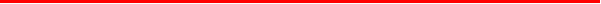 重庆市律师协会石柱县律师工作委员会关于成立石柱县律工委精准普法宣讲团的通知各律师事务所、全体律师：石柱县律工委为深入学习宣传贯彻习近平法治思想、提高律  师工作质效和履职能力 ，就开展“八五” 普法的工作安排 ， 结合  律工委工作实际 ，现成立石柱县律工委精准普法宣讲团 ， 以加强  精准普法成效，推动普法宣传走深走实，助力乡村振兴提质增效， 强力支持全县经济社会事业发展 ，着力营造全县广大人民群众学法、懂法、守法、用法的法治氛围。精准普法宣讲团经过律师自愿报名 ，律工委考察 ， 最终选定20 名成员（名单详见附件 1 ）。特此通知附件 1： 石柱县精准普法宣讲团名单重庆市律师协会石柱县律师工作委员会2024 年 4 月 7  日附件1石柱县精准普法宣讲团名单序号律师事务所姓名性别联系电话1重庆经冠律师事务所黄婉婧女152239321632重庆经冠律师事务所胡梦婷女133896991573重庆经冠律师事务所刘育刚男138968799075重庆星兴律师事务所秦瑶女138834514666重庆星兴律师事务所涂明亮男133680602957重庆星兴律师事务所李明贞女132513704038重庆星兴律师事务所谭登忠男138964009689重庆海灯律师事务所付皇飞女1585609922710重庆舒义律师事务所陈丽华女1872326972911重庆舒义律师事务所向智男1521365293812重庆舒义律师事务所马恩敏女1858470061113重庆兴昊达律师事务所马欢欢女1872393388214重庆兴昊达律师事务所马浩雄男1592363900715重庆百坤律师事务所冉丽女1398368814016重庆百坤律师事务所高亚女1398356674017重庆百坤律师事务所眭庭方女1398356458018重庆律缘律师事务所张露丹女1992212291219重庆律缘律师事务所陈 岑男1337079352020重庆律缘律师事务所陈江碧女13908279528